KAJIAN SEMIOTIK PEIRCE TERHADAP NOVEL HIKAYAT PUTRI PENELOPE KARYA IDRUS BERORIENTASI PEMAHAMAN INTERKULTURAL DAN PEMANFAATANNYA SEBAGAI BAHAN AJAR UNTUK SISWA SMA DI BANDUNG INDEPENDENT SCHOOLJURNAL TESISDiajukan sebagai syarat Ujian Tesisguna memperoleh gelar Magister Pendidikan Bahasa IndonesiaUniversitas Pasundan Bandung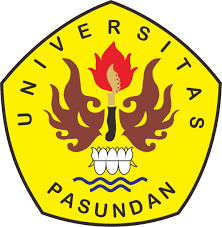 OlehCINDY NOVELIA GUNADINIM 158090014MAGISTER PENDIDIKAN BAHASA INDONESIAPROGRAM PASCASARJANAUNIVERSITAS PASUNDANJalan Sumatra No. 41 BandungKAJIAN SEMIOTIK PEIRCE TERHADAP NOVEL HIKAYAT PUTRI PENELOPE KARYA IDRUS BERORIENTASI PEMAHAMAN INTERKULTURAL DAN PEMANFAATANNYA SEBAGAI BAHAN AJAR UNTUK SISWA SMA DI BANDUNG INDEPENDENT SCHOOLCINDY NOVELIA GUNADIcindy.gunadi@bisedu.or.idABSTRAK	Penelitian ini dilatarbelakangi oleh adanya gejala peningkatan konflik akibat perbedaan yang timbul dari keberagaman budaya, sehingga perlu antisipasi melalui pembelajaran yang menuntun peserta didik memahami budaya mereka sendiri sekaligus menghargai budaya lain.  Berdasarkan hal tersebut, maka dalam penelitian ini dirumuskan masalah sebagai berikut: Bagaimanakah ikon, indeks, dan simbol yang menggambarkan tokoh dan penokohan dalam novel Hikayat Putri Penelope ditinjau dari kajian semiotik Charles Sanders Peirce? Bagaimanakah prinsip pemahaman interkultural yang menggambarkan tokoh dan penokohan di novel Hikayat Putri Penelope dalam lingkup ikon, indeks, dan simbol? Bagaimanakan bentuk pemanfaatan hasil penelitian dijadikan bahan ajar dalam bentuk Lembar Kerja Peserta Didik (LKPD) untuk siswa SMA? Tujuan penelitian ini mendeskripsikan ikon, indeks, dan simbol yang terkandung dalam novel Hikayat Putri Penelope; mendeskripsikan pemahaman interkultural yang terkandung dalam novel Hikayat Putri Penelope yang ditinjau melalui semiotik Peirce; memanfaatkan hasil kajian semiotik terhadap novel Hikayat Putri Penelope berkaitan dengan pemahaman interkultural siswa SMA sebagai alternatif bahan ajar untuk siswa SMA. Metode penelitian menggunakan pendekatan kualitatif deskriptif dengan kajian content analysis. Artinya, penelitian novel Hikayat Putri Penelope karya Idrus dikaji secara teliti dengan menggunakan pedoman analisis. Setelah dilakukan penelitian dan analisis pembahasan diperoleh simpulan sebagai berikut: (1) Novel Hikayat Putri Penelope karya Idrus mengandung tanda-tanda semiotik yaitu ikon, indeks, dan simbol melalui teknik penggambaran penokohan. (2) Makna ikon, indeks, dan simbol dalam penokohan pada novel Hikayat Putri Penelope berkaitan dengan pemahaman interkultural. (3) Novel Hikayat Putri Penelope karya Idrus dapat dimanfaatkan sebagai alternatif bahasa dan sastra Indonesia di SMA Bandung Independent School.Kata Kunci	: semiotik Peirce, pemahaman interkulturalABSTRACTThis research is conducted due to rising figures of cultural and racial motivated conflicts, thus it is necessary to prepare students to understand their own culture while respecting other cultures. Based on the previously mentioned explanation, the problem is formulated as follows: How do icons, index, and symbols describe characters and characterizations in the novel Hikayat Putri Penelope in terms of the semiotic study of Charles Sanders Peirce? What are the intercultural understanding principles that describe characters and characterizations in the novels Hikayat Putri Penelope in the scope of icons, index and symbols? How is the form of utilization of research results used as teaching materials in the form of Student Worksheets (LKPD) for high school students?. The purpose of this research is to describe the icons, index, and symbols contained in the novel Hikayat Putri Penelope. In addition, this study attempts to describe the intercultural understanding contained in the novel Hikayat Putri Penelope that is reviewed through Peirce's semiotics and to utilize the results of the semiotic study of the novel Hikayat Putri Penelope related to the intercultural understanding of high school students as an alternative teaching material for high school students. The research method used is descriptive qualitative approach with content analysis. That is to say, the research of the novel Hikayat Putri Penelope by Idrus was examined carefully using analysis guidelines. After the research and analysis of the discussion were performed, the resulted conclusions are as follows: (1) Novel Hikayat Putri Penelope by Idrus contains semiotic signs, namely icons, index, and symbols through characterization techniques. (2) The meaning of icons, index and symbols in the characterization of the novel Hikayat Putri Penelope is related to intercultural understanding. (3) Novel Hikayat Putri Penelope by Idrus can be used as an alternative teaching material for Indonesian language and literature at Bandung Independent High School.Key words: Peirce semiotic, interkultural understandingDAFTAR PUSTAKAIdrus. 2011. Hikayat Putri Penelope. Edisi Kesepuluh, Jakarta: Balai Pustaka. Iskandarwassid, & Dadang Sunendar. 2009. Strategi Pembelajaran Bahasa. Bandung: PT. Remaja Rosdakarya.Nurgiyantoro, Burhan. 1994. Teori Semiotik dalam Kajian Sastra. https://journal.uny.ac.id/index.php/cp/article/view/9021/pdf. [diakses tanggal 12 Oktober 2017].Peraturan Menteri Pendidikan dan Kebudayaan Republik Indonesia. 2014. Permendikbud Nomor 104 Tahun 2014 tahun tentang Penilaian Hasil Belajar oleh Pendidik Pada Pendidikan Dasar dan Pendidikan Menengah. https://luk.staff.ugm.ac.id/atur/bsnp/Permendikbud104-2014PenilaianHasilBelajar.pdf. [diakses pada tanggal 31Juli 2017].Pradopo, Rachmat Djoko. 2009. Beberapa Teori Sastra, Metode Kritik, dan Penerapannya. Yogyakarta: Pustaka Pelajar.Simaremare, Rumasi. 2010. Problematik Bahan Ajar Dalam Pembelajaran Sastra yang Berorientasi Pada Respon Pembaca. http://digilib.unimed.ac.id/459/1/Fulltext.pdf. [diakses tanggal 12 Oktober 2017].Siswanto, Dr. Wahyudi. 2008. Pengantar Teori Sastra. Jakarta: Grasindo.Siswantoro. 2010. Metode Penelitian Sastra (Analisis Struktur Puisi). Yogyakarta: Pustaka Pelajar.Taufiq, Wildan. 2016. Semiotika untuk Kajian Sastra dan Al-Qur’an. Bandung: Yrama Widya. Wicaksono, Andri. 2014. Pengkajian Prosa Fiksi. Yogyakarta: Garudhawaca. 